Curriculum Vitae Zafar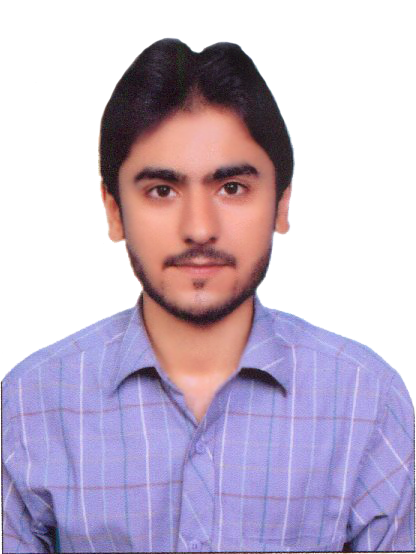 Dubai, UAE.E-mail: zafar.346123@2freemail.com 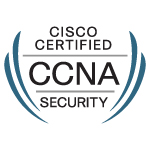 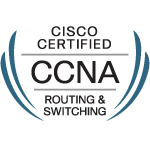 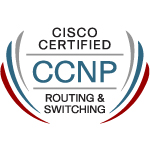 ObjectiveTo get a career oriented job in a professional environment that offers utilization of my Skills and provides learning opportunities to keep pace with advanced technologiesCareer Summary2 year Hand on Experience as a Network Support EngineerSpecialized in Routing & Switching with Advance IP ServicesExperience of Small & Medium Network ProjectsProfessional TrainingCCNA (Routing & Switching)	Professional Experience 		2013CCNA (Security)			Professional Experience 		2015CCNP (Routing & Switching)		Professional Experience		2016Certification and DiplomaCCNA (Routing & Switching)	ID:  CSCO12967008			2016Computer Hardware 								2009Microsoft Office & Typing							2009Technical SkillsOperating SystemsWindows XP, 7, 8 & 10Windows Server 2012 (Basic Fundamental knowledge of Active Directory)Routing & SwitchingConfiguration of Cisco Routers (4000, 3900, 3845, 3700, 3000, 2800, 2600, 2500 series)Hands  on  experience  of  configuration of  Routing  Protocols  (RIPv1-v2,  EIGRP, OSPF)Good knowledge of TCP/IP, NAT/PAT & DHCPKnowledge of traffic filtering using standard and extended access-listsConfiguration of Routing Protocols over Frame-Relay NetworkImplementation of Route RedistributionIPv4, IPv6 RoutingInterVlan RoutingIOS Installation and BackupConfiguration SNMP, Syslog ServerConfiguration of Cisco Switches (6500, 5000, 3550, 3560 & 2900 series) D-Link switches.Configuration of VTP, VLANs, Private Vlan, STP,RSTP & MSTPPort SecurityImplementation of HSRP, VRRP, GLBPImplementation of ETHER CHANNELSecurityConfiguration of VPN (Site-to-Site, Remote Access, IPsec over GRE)Configuration of ASA Firewall with ASDMConfiguration of Role-Based IOS Access (CLI Views)Configuration Cisco ACS ServerConfiguration Parser view, Privilege Escalation,CCTV, Wireless, Computer HardwareCCTV Security Cam, PTZ, Analog, IP-Camera’s, Installations brand on Dahua and Hikvision DVR, NVR Installation, with Online and Troubleshooting.UBNT Wireless System Installation (Rocket M5, NANO M5, LOCO M5),Computer Hardware Troubleshooting, Motherboard Repairing.Internet Applications, Microsoft Word, TypingProfessional Experience Working as a Computer Hardware Technician at Swift Computer from Oct 2009 to September 2010Working as a Computer Hardware, CCTV, and Networking Technician at ALPHA Computer Gujranwala since 01 November 2010 to 30 October 2013Working as a Senior Team Leader CCTV Security System, Computer Hardware, Networking at Ahmad Abdullah Trader Gujranwala since 14 December 2013 to 10 January 2017Diploma in Information Technology from Alpha Computer of information Technology, Gujranwala since 30-10-2009Service Experience(GMC)  Gujranwala Medical College, PAKISTAN							in 2016Manage IT Lab and Department infrastructure, Manage & Configuration VLANs, MSTP, EIGRP Routing Protocol, Ether Channel, HSRP, VRRP, GLBP with manage Patch Panel, Rack Network using Cisco Equipments. Microsoft Active Directory with including software, hardware, and end user managementComplete installation configuration CCTV 50th static IP Security Camera’s and 4th  IP-PTZ with on wireless UBNT Omni Rocket M5, Nano Station M5 and  Loco M5  connectivity in range 1km.Garrison Academy Army Public School 								in 2014(PAKISTAN Army) Gujranwala.Troubleshoot Department Wise VLANs, EIGRP Routing Protocol over Frame Relay Network using Cisco Equipments.Responsible for satisfactory resolution of all end user information technology requests, including software, hardware, network, and systems support requests.Complete installation configuration CCTV 20static IP Security Camera’sNational Bank Pakistan, (Gujranwala Branch)							in 2014Manage & troubleshoot VLANs, Frame Relay, MSTP, GLBP, and ACL. On Cisco EquipmentsMicrosoft Active Directory with including software, hardware, and end user managementComplete installation configuration CCTV 8 static IP Security Camera’sPersonal DetailName				:		ZafarDate of Birth			:		28-12-1991Nationality			:		PakistaniReligion				:		IslamMarital Status			:		SingleN.I.C No.				:		Basic Qualification		:		Metric 2008 Languages Known		:		English, Urdu, PunjabiPassport DetailDate Issue				:		02 January 2014Date of Expiry			:		01 January 2019Visa Status				:		Visit Visa Reference Will be providing on demand